Publicado en Madrid el 24/04/2023 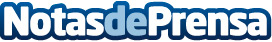 UDIT se convierte en patrocinador de la Selección de esportsLa Universidad de Diseño y Tecnología (UDIT) se convierte en patrocinador de la Selección Española de esports de Fejuves y acompañará al combinado nacional en sus competiciones internacionales durante 2023Datos de contacto:Anastasio Gijón669056060Nota de prensa publicada en: https://www.notasdeprensa.es/udit-se-convierte-en-patrocinador-de-la Categorias: Nacional Marketing Madrid Universidades Gaming http://www.notasdeprensa.es